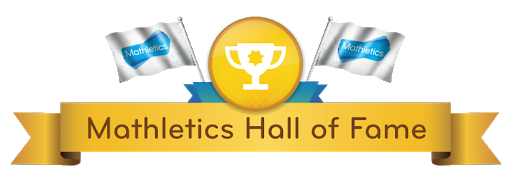 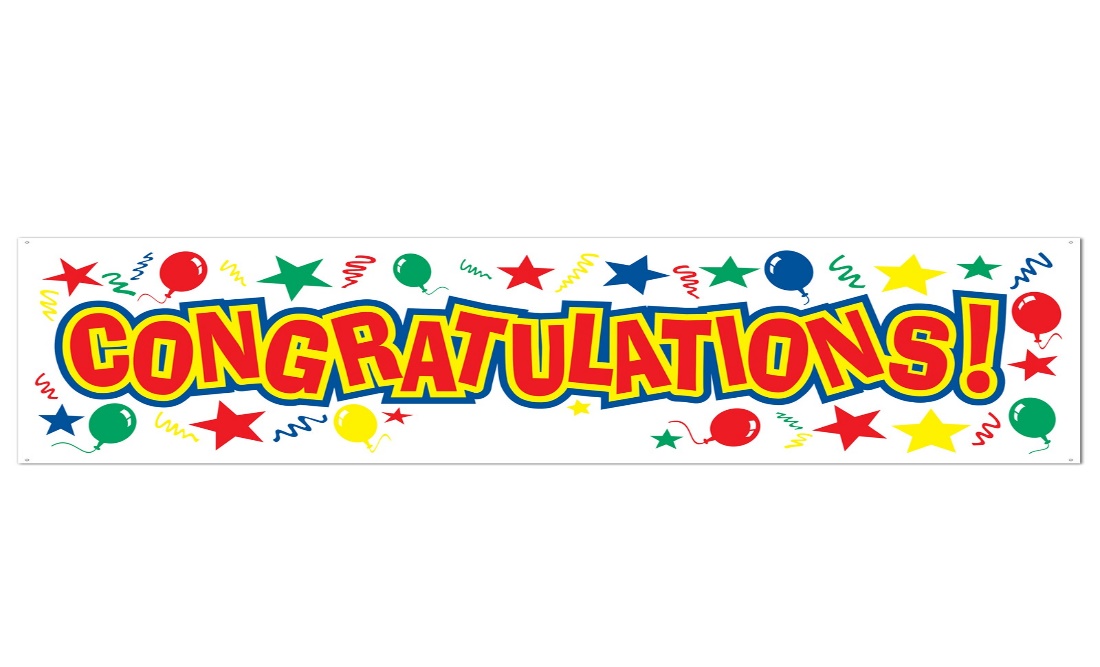 January Gold CertificatesFerghal Mc Coy P3Feidhlim Hughes P4Matthew Geoghegan P7Congratulations boys for all your hard work achieving a Gold Certificate in the Month of January.  We will celebrate this achievement when we return to school soon.  Well done!